Temat: Wektory – zastosowania.Cele lekcji:stosowanie działań na wektorach do badania współliniowości punktów stosowanie działań na wektorach do podziału odcinka stosowanie wektorów do rozwiązywania zadań wykorzystanie działań na wektorach do dowodzenia twierdzeń 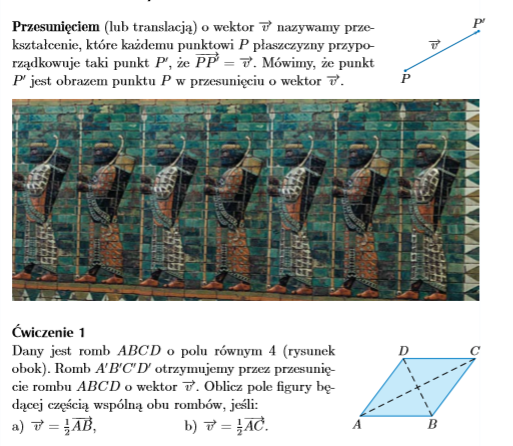 Wykonajmy przykład b)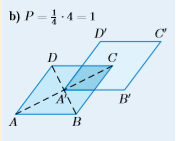 Wyjaśnienie: częścią wspólną jest romb, który jest ¼ części rombu ABDC, więc aby wyliczyć jego pole należy pomnożyć ¼ przez pole danego rombu (czyli 4).Wykonaj samodzielne przykład a)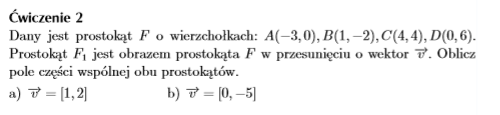 Wykonajmy przykład b)Prostokąt ABCD przesuwamy o wektor [0; -5], czyli każdy wierzchołek przesuwamy o 5 jednostek w dół (przypomnienie: I współrzędna przesuniecie prawo-lewo; 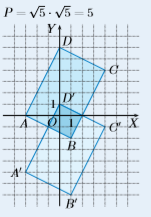 II współrzędna przesuniecie góra-dół)Wyjaśnienie: Odczytajmy współrzędne wierzchołków naszej części wspólnej (ja oznaczyłam je E, F, G, H – nie widać tych oznaczeń na rysunku):Wszystkie boki wyszły tej samej długości, czyli częścią wspólna jest kwadrat.Wykonaj samodzielne przykład a)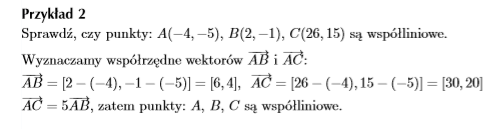 Przeanalizuj powyższy przykład 2 i na jego podstawie wykonaj poniższe ćwiczenie: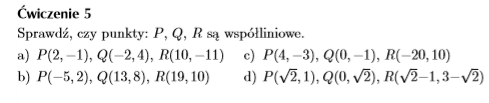 